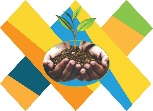 Базові соціальні послуги,які може отримати сім’я/особа у ЖМЦССМР:консультування (у тому числі юридичне та психологічне)інформуваннясоціальний супровід соціальна профілактикасоціальна інтеграція та реінтеграція екстрене/кризове втручанняпредставництво інтересівнатуральна допомогапосередництво соціальна адаптація 